NDC _______________________________________________________________________________________________________________________		TOC _____CCM1 EOC REVIEW  UNIT 5 – QUADRATIC FUNCTIONSQuestionShow Your Work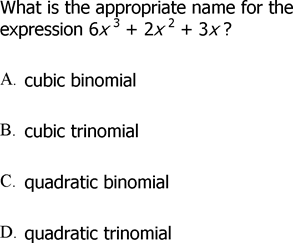 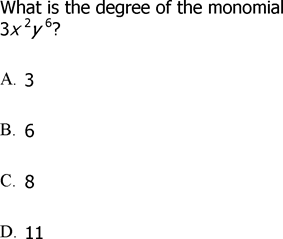 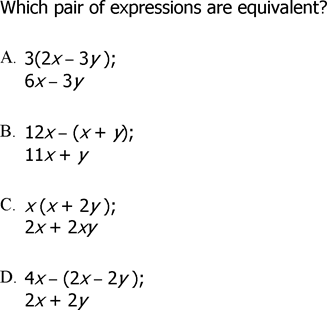 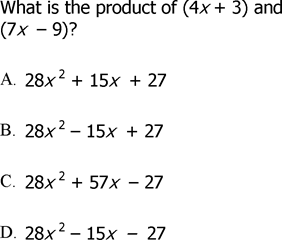 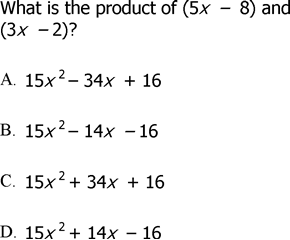 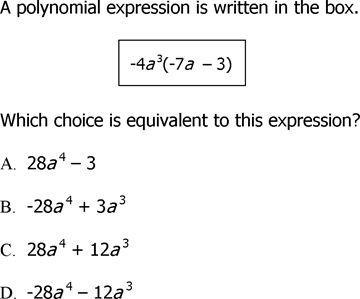 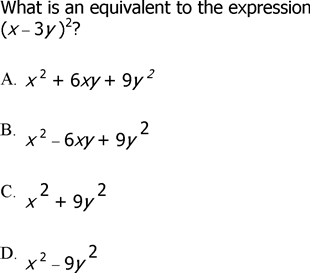 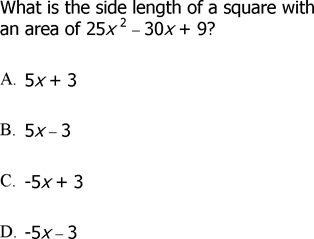 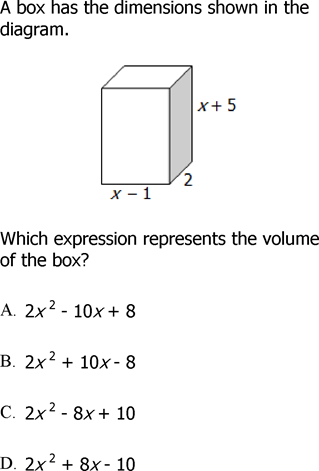 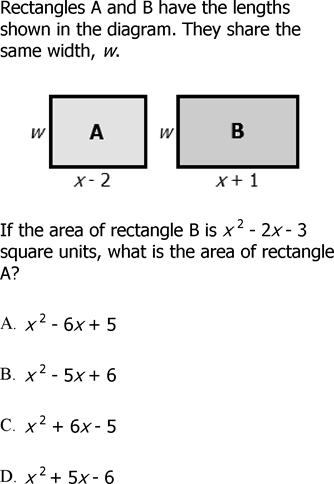 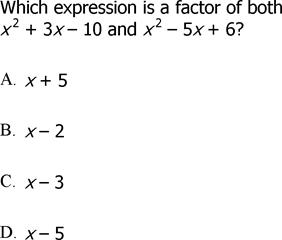 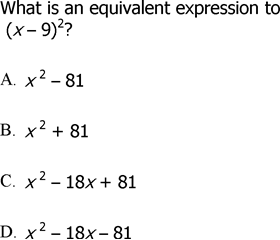 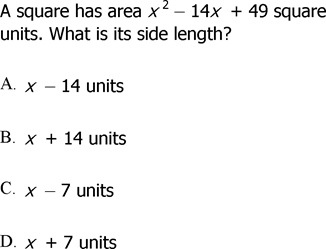 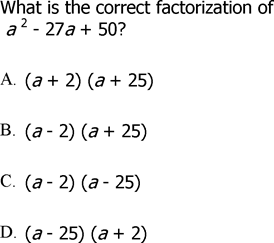 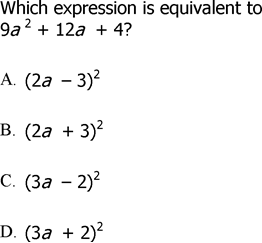 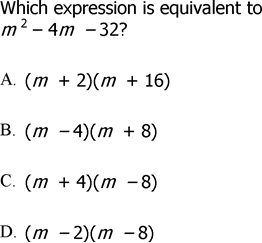 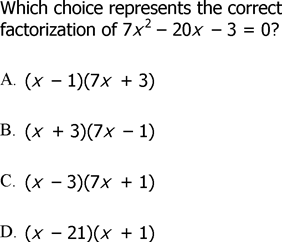 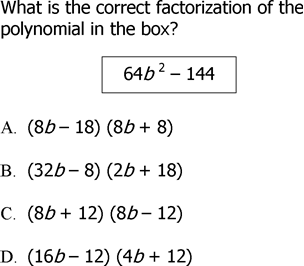 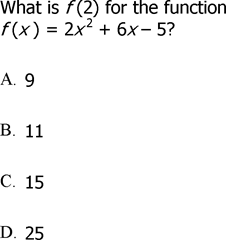 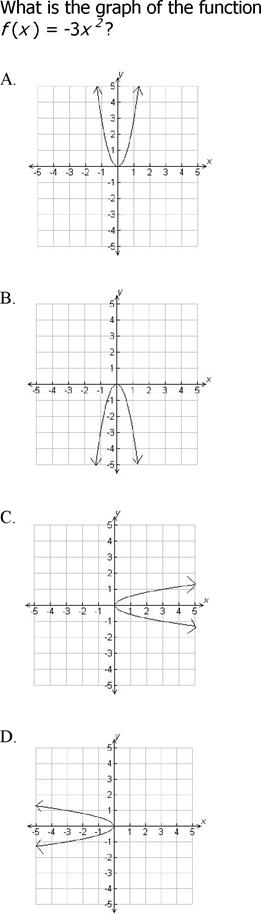 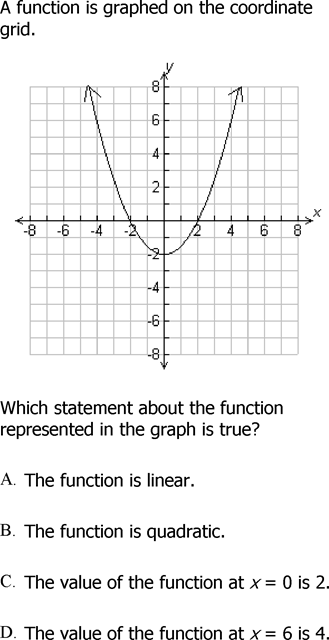 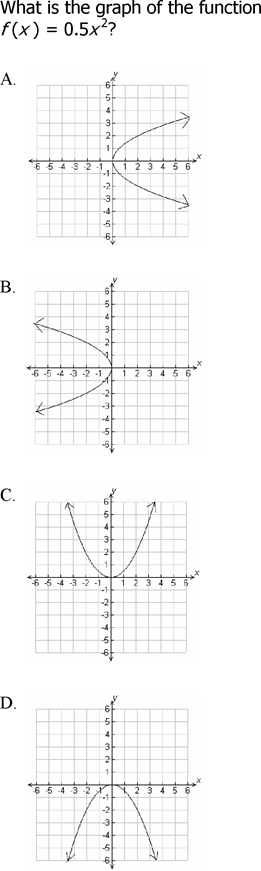 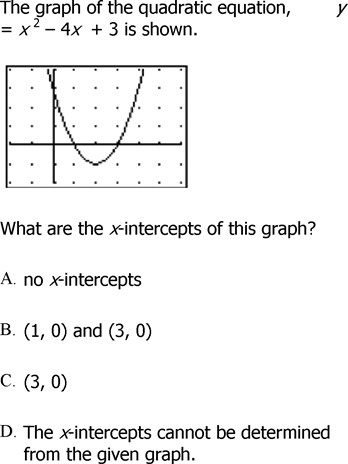 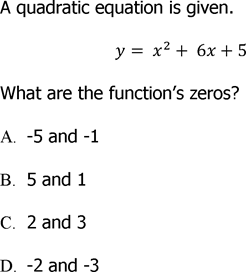 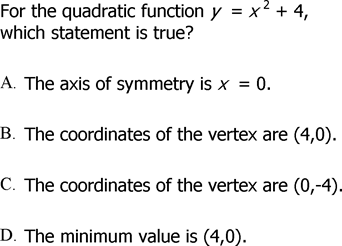 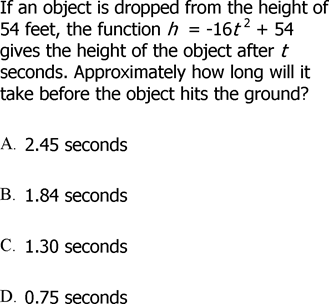 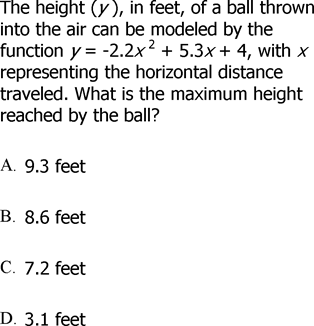 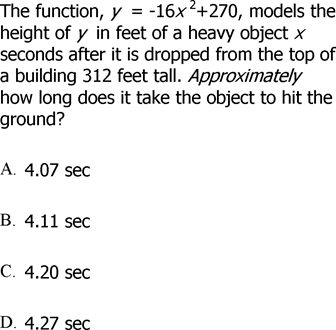 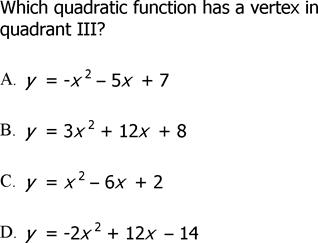 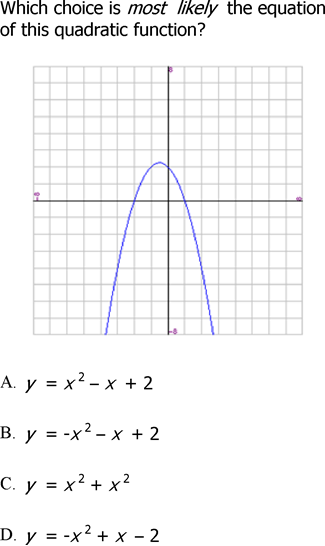 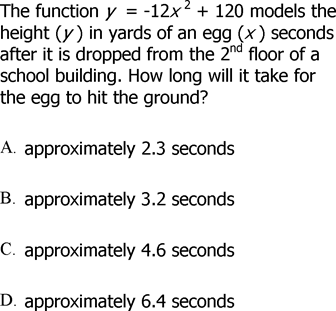 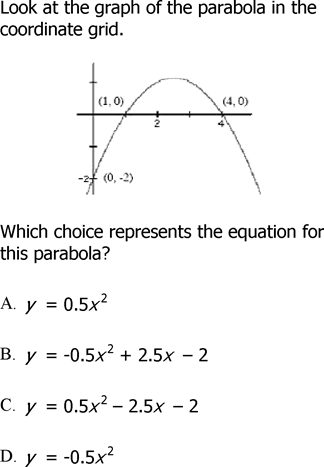 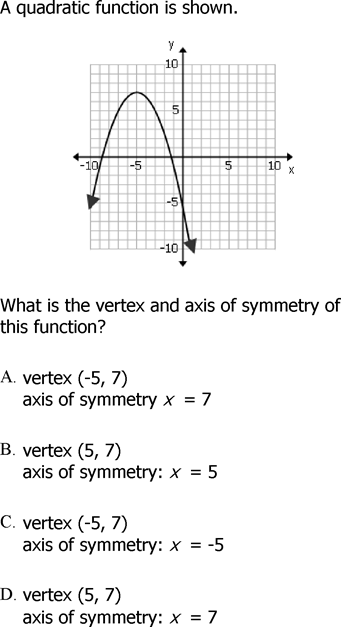 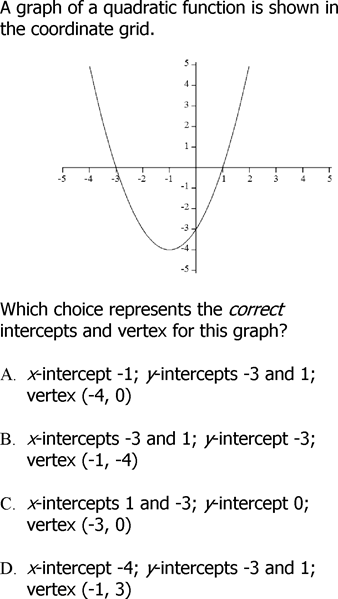 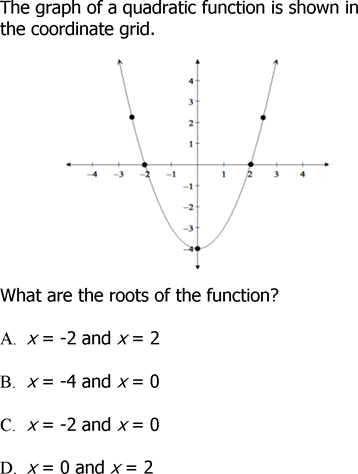 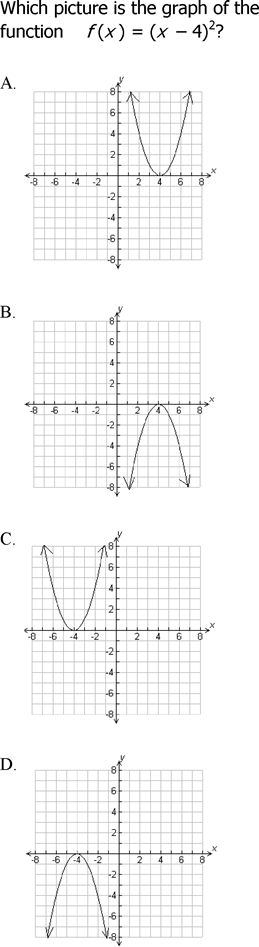 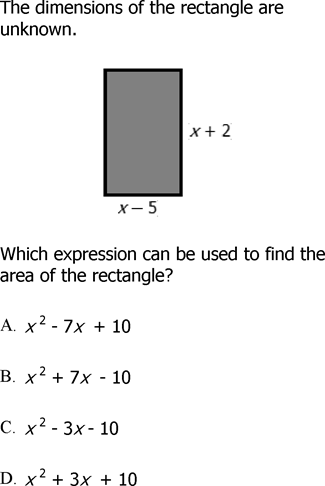 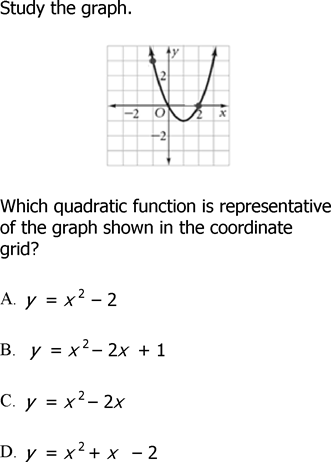 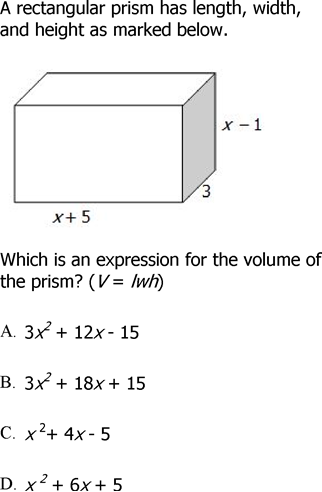 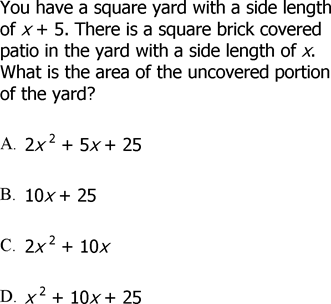 